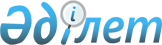 О внесении изменений в решение Жанакорганского районного маслихата от 30 декабря 2021 года № 181 "О бюджете сельского округа Озгент на 2022-2024 годы"
					
			С истёкшим сроком
			
			
		
					Решение Жанакорганского районного маслихата Кызылординской области от 18 апреля 2022 года № 222. Прекращено действие в связи с истечением срока
      Жанакорганский районный маслихат РЕШИЛ:
      1. Внести в решение Жанакорганского районного маслихата от 30 декабря 2021 года № 181 "О бюджете сельского округа Озгент на 2022-2024 годы" следующие изменения:
      пункт 1 изложить в новой редакции:
      "1. Утвердить бюджет сельского округа Озгент на 2022 - 2024 годы согласно приложениям 1, 2 и 3 соответственно, в том числе на 2021 год в следующем объеме:
      1) доходы – 79 997 тысяч тенге,в том числе:
      налоговые поступления – 2 601 тысяч тенге;
      неналоговые поступления – 9 тысяч тенге;
      поступления от продажи основного капитала – 0;
      поступления трансфертов – 77 387 тысяч тенге;
      2) затраты – 81 064,9 тысяч тенге;
      3) чистое бюджетное кредитование – 0:
      бюджетные кредит – 0;
      погащение бюджетных кредитов – 0;
      4) сальдо по операциям с финансовыми активами – 0:
      приобритение финансовых активов – 0;
      поступления от продажи финансовых активов государства – 0;
      5) дефицит (профицит) бюджета – - 1069,4 тысяч тенге;
      6) финансирование дефицита (использование профицита) бюджета – 1 069,4 тысяч тенге.".
      Приложение 1 к решению изложить в новой редакции согласно приложению к настоящему решению.
      2. Настоящее решение вводится в действие с 1 января 2022 года и подлежит официальному опубликованию. Бюджет сельского округа Озгент на 2022 год
					© 2012. РГП на ПХВ «Институт законодательства и правовой информации Республики Казахстан» Министерства юстиции Республики Казахстан
				
      Секретарь Жанакорганского районного маслихата 

Г.Сопбеков
Приложение к решению
Жанакорганского районного маслихата
от 18 апреля 2022 года № 222Приложение 1 к решению
Жанакорганского районного маслихата
от 30 декабря 2021 года № 181
Категория
Категория
Категория
Категория
Категория
Сумма, тысяч тенге
Класс
Класс
Класс
Класс
Сумма, тысяч тенге
Подкласс
Подкласс
Подкласс
Сумма, тысяч тенге
Наименование
Наименование
Сумма, тысяч тенге
1. Доходы
1. Доходы
79 997
1
Налоговые поступления
Налоговые поступления
2 601
04
Hалоги на собственность
Hалоги на собственность
2 601
1
Hалоги на имущество
Hалоги на имущество
23
3
Земельный налог
Земельный налог
206
4
Hалог на транспортные средства
Hалог на транспортные средства
2 372
2
Неналоговые поступления
Неналоговые поступления
9
01
Доходы от государственной собственности
Доходы от государственной собственности
9
5
Доходы от аренды имущества, находящегося в государственной собственности
Доходы от аренды имущества, находящегося в государственной собственности
9
4
Поступления трансфертов 
Поступления трансфертов 
77 387
02
Трансферты из вышестоящих органов государственного управления
Трансферты из вышестоящих органов государственного управления
77 387
3
Трансферты из районного (города областного значения) бюджета
Трансферты из районного (города областного значения) бюджета
77 387
Функциональная группа 
Функциональная группа 
Функциональная группа 
Функциональная группа 
Функциональная группа 
Сумма, тысяч тенге
Функциональная подгруппа 
Функциональная подгруппа 
Функциональная подгруппа 
Функциональная подгруппа 
Сумма, тысяч тенге
Администраторы бюджетных программ 
Администраторы бюджетных программ 
Администраторы бюджетных программ 
Сумма, тысяч тенге
Программа 
Программа 
Сумма, тысяч тенге
Наименование
Сумма, тысяч тенге
II. Расходы
81 064,9
1
Государственные услуги общего характера
36 285
1
Представительные, исполнительные и другие органы, выполняющие общие функции государственного управления
36 285
124
Аппарат акима города районного значения, села, поселка, сельского округа
36 285
001
Услуги по обеспечению деятельности акима города районного значения, села, поселка, сельского округа
36 285
6
Социальная помощь и социальное обеспечение
4 517
2
Социальная помощь
4 517
124
Аппарат акима города районного значения, села, поселка, сельского округа
4 517
003
Оказание социальной помощи нуждающимся гражданам на дому
4 517
7
Жилищно-коммунальное хозяйство
6 974,8
3
Благоустройство населенных пунктов
6 974,8
124
Аппарат акима города районного значения, села, поселка, сельского округа
6 974,8
008
Освещение улиц в населенных пунктах
957
009
Обеспечение санитарии населенных пунктов
247
011
Благоустройство и озеленение населенных пунктов
5 770,8
8
Культура, спорт, туризм и информационное пространство
13 786
1
Деятельность в области культуры
13 533
124
Аппарат акима города районного значения, села, поселка, сельского округа
13 533
006
Поддержка культурно-досуговой работы на местном уровне
13 533
2
Спорт
263
124
Аппарат акима города районного значения, села, поселка, сельского округа
263
028
Реализация физкультурно-оздоровительных и спортивных мероприятий на местном уровне
263
12
Транспорт и коммуникации
17 386,8
1
Автомобильный транспорт
17 386,8
124
Аппарат акима города районного значения, села, поселка, сельского округа
17 386,8
045
Капитальный и средний ремонт автомобильных дорог в городах районного значения, селах, поселках, сельских округах
17 386,8
13
Прочие
2 079
9
Прочие
2 079
124
Аппарат акима города районного значения, села, поселка, сельского округа
2 079
040
Реализация мероприятий по решению обустройства сельских поселений для реализации мероприятий по экономическому развитию регионов в рамках Государственной программы регионального развития до 2025 года.
2 079
15
Трансферты
6,3
1
Трансферты
6,3
124
Аппарат акима города районного значения, села, поселка, сельского округа
6,3
048
Возврат неиспользованных (недоиспользованных) целевых трансфертов
6,3
3.Чистое бюджетное кредитование
0
4. Сальдо по операциям с финансовыми активами
0
5. Дефицит (профицит) бюджета
-1 069,4
6. Финансирование дефицита (использование профицита) бюджета
1 069,4
8
Используемые остатки бюджетных средств
1 069,4
01
Остатки средств бюджета
1 069,4
1
Свободные остатки бюджетных средств
1 069,4